반려견주가 통제하는 반려견은 다음 조건을 모두 충족하고 유지하는 경우, 식품시설 내부 또는 식품시설 구내 옥외 공간에 허용항 수 있습니다(Washington Administrative Code(WAC, 워싱턴 행정법) 246-215-06570(4) (5)).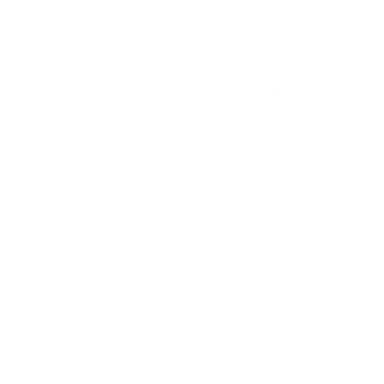 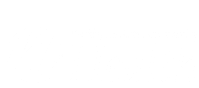 참고: 시설에서 Active Managerial Control(AMC, 적극적 관리 제어)를 유지관리할 수 있게 본 문서를 사용하십시오. 반드시 관할 보건소와 협력해 추가 정보나 필요에 따라 승인을 받으시기 바랍니다.본 문서를 다른 형식으로 요청하려면, 1-800-525-0127번으로 전화하십시오. 청각 또는 난청 장애인 고객의 경우, 전화 711(Washington Relay) 또는 이메일 civil.rights@doh.wa.gov를 이용하시기 바랍니다.섹션 1: 식품시설 정보섹션 1: 식품시설 정보섹션 1: 식품시설 정보섹션 1: 식품시설 정보섹션 1: 식품시설 정보시설명시설명시설명전화전화거리(실제 주소)거리(실제 주소)시우편번호이메일담당자 성명담당자 성명직위/직책직위/직책직위/직책섹션 2: 계획 선택섹션 2: 계획 선택섹션 2: 계획 선택섹션 2: 계획 선택섹션 2: 계획 선택 옥외 구역의 반려견지역 보건부에 계획을 제출하고 사전에 승인을 받으십시오.다음 사항이 적용되어야 합니다.반려견은 시설 내부를 통과하여 옥외 구역으로 이동할 수 없습니다.옥외 구역에서는 음식이나 음료 준비가 
불가능할 수 있습니다.주방기구는 옥외 구역에 보관할 수 없습니다. 옥외 구역의 반려견지역 보건부에 계획을 제출하고 사전에 승인을 받으십시오.다음 사항이 적용되어야 합니다.반려견은 시설 내부를 통과하여 옥외 구역으로 이동할 수 없습니다.옥외 구역에서는 음식이나 음료 준비가 
불가능할 수 있습니다.주방기구는 옥외 구역에 보관할 수 없습니다. 실내 구역 내 반려견반려견을 실내에 허용하기 전에 미리 지역 보건부에 통지하십시오.다음 사항이 적용되어야 합니다.식품시설 내부에 반려견을 동반할 수 있음을 고객에게 알리는 안내문을 게시해야 합니다.메뉴는 식품 가공 공장에서 생산된 음료로 제한되며, 즉석섭취 식품(소다, 프레첼, 쿠키, 도넛, 케이크 또는 육포)과 같은 비TCS 식품만 식품에 직접 손대지 않고 원래 포장대로 제공됩니다. 실내 구역 내 반려견반려견을 실내에 허용하기 전에 미리 지역 보건부에 통지하십시오.다음 사항이 적용되어야 합니다.식품시설 내부에 반려견을 동반할 수 있음을 고객에게 알리는 안내문을 게시해야 합니다.메뉴는 식품 가공 공장에서 생산된 음료로 제한되며, 즉석섭취 식품(소다, 프레첼, 쿠키, 도넛, 케이크 또는 육포)과 같은 비TCS 식품만 식품에 직접 손대지 않고 원래 포장대로 제공됩니다. 실내 구역 내 반려견반려견을 실내에 허용하기 전에 미리 지역 보건부에 통지하십시오.다음 사항이 적용되어야 합니다.식품시설 내부에 반려견을 동반할 수 있음을 고객에게 알리는 안내문을 게시해야 합니다.메뉴는 식품 가공 공장에서 생산된 음료로 제한되며, 즉석섭취 식품(소다, 프레첼, 쿠키, 도넛, 케이크 또는 육포)과 같은 비TCS 식품만 식품에 직접 손대지 않고 원래 포장대로 제공됩니다.섹션 3: 구내 반려견 계획섹션 3: 구내 반려견 계획섹션 3: 구내 반려견 계획섹션 3: 구내 반려견 계획섹션 3: 구내 반려견 계획계획에 다음 추가 항목을 포함합니다.계획에 다음 추가 항목을 포함합니다.계획에 다음 추가 항목을 포함합니다.계획에 다음 추가 항목을 포함합니다.일반 요건보도, 공해, 위생 관련 지역 조례 준수일반 요건보도, 공해, 위생 관련 지역 조례 준수일반 요건보도, 공해, 위생 관련 지역 조례 준수일반 요건보도, 공해, 위생 관련 지역 조례 준수반려견은 반려견주의 통제 하에 있어야 함목줄반려동물 이동가방기타:      반려견은 반려견주의 통제 하에 있어야 함목줄반려동물 이동가방기타:      반려견은 반려견주의 통제 하에 있어야 함목줄반려동물 이동가방기타:      반려견은 반려견주의 통제 하에 있어야 함목줄반려동물 이동가방기타:      식품 보호반려견이 있는 구역에서는 음식을 준비하지 마십시오.직원은 반려견과 직접 접촉할 수 없습니다.직원은 식품시설 내에서 반려견용 식품 및 물 용기를 세척할 수 없습니다.기타:      식품 보호반려견이 있는 구역에서는 음식을 준비하지 마십시오.직원은 반려견과 직접 접촉할 수 없습니다.직원은 식품시설 내에서 반려견용 식품 및 물 용기를 세척할 수 없습니다.기타:      식품 보호반려견이 있는 구역에서는 음식을 준비하지 마십시오.직원은 반려견과 직접 접촉할 수 없습니다.직원은 식품시설 내에서 반려견용 식품 및 물 용기를 세척할 수 없습니다.기타:      식품 보호반려견이 있는 구역에서는 음식을 준비하지 마십시오.직원은 반려견과 직접 접촉할 수 없습니다.직원은 식품시설 내에서 반려견용 식품 및 물 용기를 세척할 수 없습니다.기타:      표면 보호반려견을 식품시설 내 테이블, 의자 및 그 밖의 비품에서 멀리 있게 합니다.구역에 동물 배설물이 없도록 유지합니다.직원에게 반려동물 배설물을 청소하는 방법에 대해 교육합니다.청소 키트 구비영향을 받은 구역에서 손님들을 이동시키고 해당 구역을 적절히 청소할 때까지 오염 구역 차단액체 배설물을 흡수하고 쓰레기 봉투에 담기 위해 필요한 경우 일회용 흡수성 재료 사용필요한 경우 소독제 라벨 지침에 따라 더러워진 표면의 청소 및 소독배설물과 일회용 청소 재료를 봉지에 담아 밀봉하여 폐기적절히 소독할 수 없는 표면은 스팀 청소 일정 잡기직원의 적절한 손 씻기 보장기타:      표면 보호반려견을 식품시설 내 테이블, 의자 및 그 밖의 비품에서 멀리 있게 합니다.구역에 동물 배설물이 없도록 유지합니다.직원에게 반려동물 배설물을 청소하는 방법에 대해 교육합니다.청소 키트 구비영향을 받은 구역에서 손님들을 이동시키고 해당 구역을 적절히 청소할 때까지 오염 구역 차단액체 배설물을 흡수하고 쓰레기 봉투에 담기 위해 필요한 경우 일회용 흡수성 재료 사용필요한 경우 소독제 라벨 지침에 따라 더러워진 표면의 청소 및 소독배설물과 일회용 청소 재료를 봉지에 담아 밀봉하여 폐기적절히 소독할 수 없는 표면은 스팀 청소 일정 잡기직원의 적절한 손 씻기 보장기타:      표면 보호반려견을 식품시설 내 테이블, 의자 및 그 밖의 비품에서 멀리 있게 합니다.구역에 동물 배설물이 없도록 유지합니다.직원에게 반려동물 배설물을 청소하는 방법에 대해 교육합니다.청소 키트 구비영향을 받은 구역에서 손님들을 이동시키고 해당 구역을 적절히 청소할 때까지 오염 구역 차단액체 배설물을 흡수하고 쓰레기 봉투에 담기 위해 필요한 경우 일회용 흡수성 재료 사용필요한 경우 소독제 라벨 지침에 따라 더러워진 표면의 청소 및 소독배설물과 일회용 청소 재료를 봉지에 담아 밀봉하여 폐기적절히 소독할 수 없는 표면은 스팀 청소 일정 잡기직원의 적절한 손 씻기 보장기타:      표면 보호반려견을 식품시설 내 테이블, 의자 및 그 밖의 비품에서 멀리 있게 합니다.구역에 동물 배설물이 없도록 유지합니다.직원에게 반려동물 배설물을 청소하는 방법에 대해 교육합니다.청소 키트 구비영향을 받은 구역에서 손님들을 이동시키고 해당 구역을 적절히 청소할 때까지 오염 구역 차단액체 배설물을 흡수하고 쓰레기 봉투에 담기 위해 필요한 경우 일회용 흡수성 재료 사용필요한 경우 소독제 라벨 지침에 따라 더러워진 표면의 청소 및 소독배설물과 일회용 청소 재료를 봉지에 담아 밀봉하여 폐기적절히 소독할 수 없는 표면은 스팀 청소 일정 잡기직원의 적절한 손 씻기 보장기타:      섹션 4: 반려동물 배설물 청소 키트 조립섹션 4: 반려동물 배설물 청소 키트 조립섹션 4: 반려동물 배설물 청소 키트 조립 부삽 또는 스크레이퍼	 흡수재(예: 고양이 모래)	 일회용 장갑	 쓰레기 봉투 종이 타월	 안전주의 테이프 또는 안내문	 비누/온수	 기타:       부삽 또는 스크레이퍼	 흡수재(예: 고양이 모래)	 일회용 장갑	 쓰레기 봉투 종이 타월	 안전주의 테이프 또는 안내문	 비누/온수	 기타:       부삽 또는 스크레이퍼	 흡수재(예: 고양이 모래)	 일회용 장갑	 쓰레기 봉투 종이 타월	 안전주의 테이프 또는 안내문	 비누/온수	 기타:      소독제 제작(제품 라벨 참조)소독제(Environmental Protection Agency(EPA, 환경보호청) 등록):   표백제 또는   기타:        화학물질 양:      	물 양:      	접촉 시간:      지침:      소독제 제작(제품 라벨 참조)소독제(Environmental Protection Agency(EPA, 환경보호청) 등록):   표백제 또는   기타:        화학물질 양:      	물 양:      	접촉 시간:      지침:      소독제 제작(제품 라벨 참조)소독제(Environmental Protection Agency(EPA, 환경보호청) 등록):   표백제 또는   기타:        화학물질 양:      	물 양:      	접촉 시간:      지침:      키트 위치:      참고: 동물 배설물을 청소하는 데 사용되는 도구는 음식 준비 구역 근처에서 사용하거나 주방에 보관하거나 주방에서 세척하지 않아야 합니다.키트 위치:      참고: 동물 배설물을 청소하는 데 사용되는 도구는 음식 준비 구역 근처에서 사용하거나 주방에 보관하거나 주방에서 세척하지 않아야 합니다.키트 위치:      참고: 동물 배설물을 청소하는 데 사용되는 도구는 음식 준비 구역 근처에서 사용하거나 주방에 보관하거나 주방에서 세척하지 않아야 합니다.섹션 5: 직원 교육섹션 5: 직원 교육섹션 5: 직원 교육직원 교육: 직원은 반려견 절차에 대해 적절하게 교육을 받아야 합니다.직원 교육: 직원은 반려견 절차에 대해 적절하게 교육을 받아야 합니다.직원 교육: 직원은 반려견 절차에 대해 적절하게 교육을 받아야 합니다.직원 교육은 어떻게 이루어집니까? 계획안 읽고 서명	 키트 시연	 기타:      직원 교육은 어떻게 이루어집니까? 계획안 읽고 서명	 키트 시연	 기타:      직원 교육은 얼마나 자주 이루어집니까? 1회	 분기별	 매년	 기타:      직원 교육은 얼마나 자주 이루어집니까? 1회	 분기별	 매년	 기타:      종사자 임무: 가능하면 식품 종사자가 아닌 직원에게 청소 업무를 할당합니다.종사자 임무: 가능하면 식품 종사자가 아닌 직원에게 청소 업무를 할당합니다.종사자 임무: 가능하면 식품 종사자가 아닌 직원에게 청소 업무를 할당합니다.더러워진 구역을 청소하는 책임자는 누구입니까? 관리자	 청소부	 서버	 조리사	 기타:      더러워진 구역을 청소하는 책임자는 누구입니까? 관리자	 청소부	 서버	 조리사	 기타:      섹션 6: 추가 시설별 정보섹션 6: 추가 시설별 정보섹션 6: 추가 시설별 정보식품시설 구내에 반려견을 허용하는 날은 언제입니까? 매일	 월요일	 화요일	 수요일	 목요일	 금요일	 토요일	 일요일식품시설 구내에 반려견을 허용하는 날은 언제입니까? 매일	 월요일	 화요일	 수요일	 목요일	 금요일	 토요일	 일요일식품시설 구내에 반려견을 허용하는 날은 언제입니까? 매일	 월요일	 화요일	 수요일	 목요일	 금요일	 토요일	 일요일필요한 경우 추가 정보를 포함합니다.필요한 경우 추가 정보를 포함합니다.필요한 경우 추가 정보를 포함합니다.섹션 7: 계획 유지관리섹션 7: 계획 유지관리섹션 7: 계획 유지관리계획은 식품시설 어디에 유지관리됩니까?      계획은 식품시설 어디에 유지관리됩니까?      계획을 얼마나 자주 검토하고 업데이트합니까?  매년   기타:      계획을 얼마나 자주 검토하고 업데이트합니까?  매년   기타:      섹션 8: 서명섹션 8: 서명섹션 8: 서명본인은 식품시설 외부에 반려견을 허용할 계획입니다. 본인은 위에 자세히 기술된 보건안전 요건을 준수할 것입니다.본인은 식품시설 외부에 반려견을 허용할 계획입니다. 본인은 위에 자세히 기술된 보건안전 요건을 준수할 것입니다.본인은 식품시설 내부에 반려견을 허용할 계획입니다. 본인은 위에서 설명한 보건안전 지침을 준수하고, 시설 내에서 적극적인 음식 준비가 이루어지지 않도록 확실히 하고, 반려견을 실내에 허용한다는 안내문을 부착해 고객에게 고지하도록 할 것입니다.본인은 식품시설 내부에 반려견을 허용할 계획입니다. 본인은 위에서 설명한 보건안전 지침을 준수하고, 시설 내에서 적극적인 음식 준비가 이루어지지 않도록 확실히 하고, 반려견을 실내에 허용한다는 안내문을 부착해 고객에게 고지하도록 할 것입니다.계획 준비자:      계획 준비자:      계획 준비자:      서명	날짜서명	날짜정자체 성명	전화